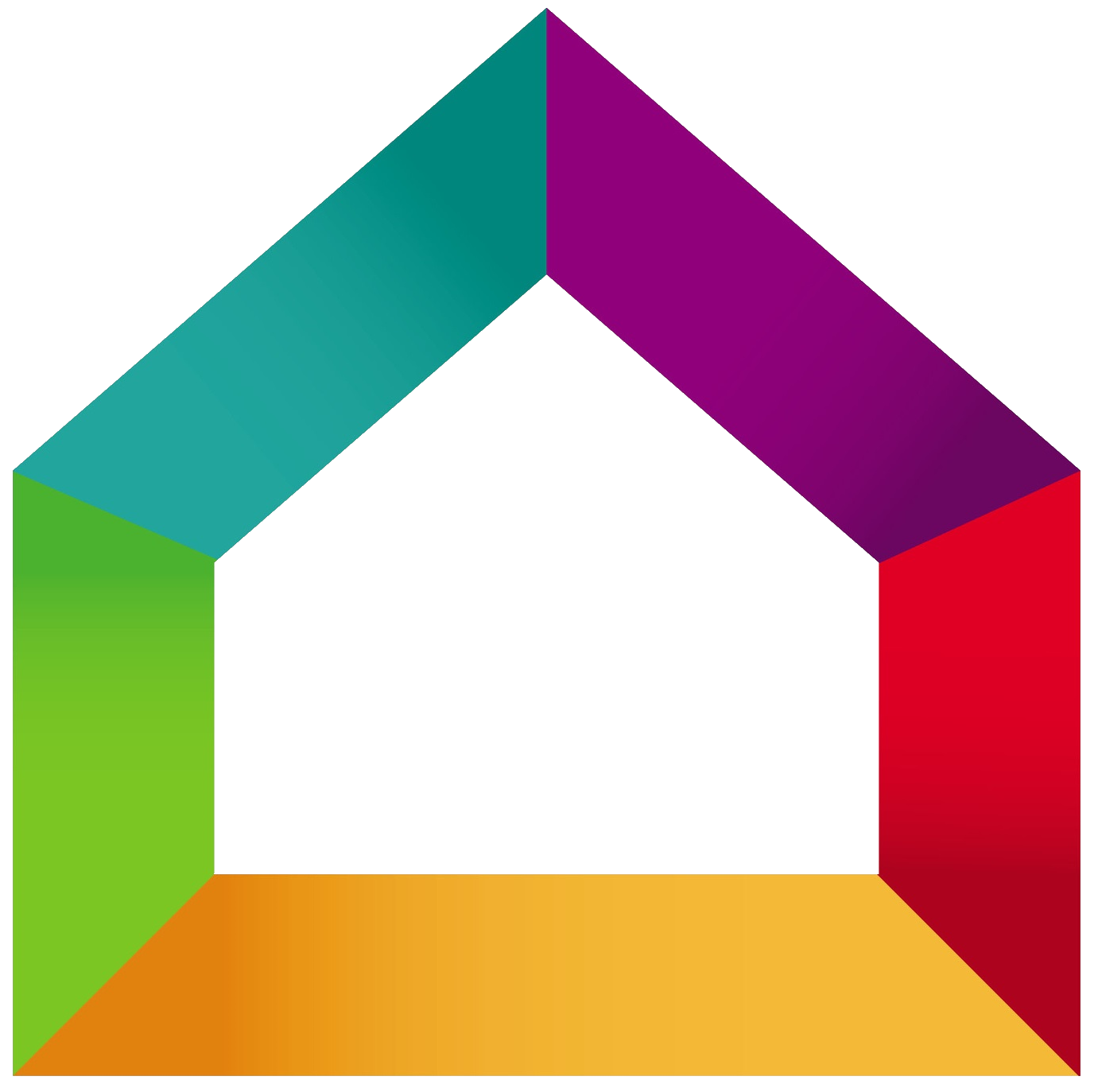 BATI’RENOV	Entreprise Bati’renov15 rue de la république78000 VersaillesTel : 01.02.03.04.05Mail : contact@bati-renov.comConditions de règlement :Acompte de 20% à la commande  462,00 €Acompte de 30% au début des travaux  693,00 €Solde à la livraison, paiement comptant dès réceptionMerci de nous retourner un exemplaire de ce devis Signé avec votre nom et revêtu dela mention « Bon pour accord et commande »DésignationUnitéQuantitéPrix unitaireTotal HTConception d’un placard sur mesure Fourniture et pose d’un placard sur mesure en bois contreplaqué comprenant :Structure en boism²430,00 €1200,00 €PenderieU1350,00 €350,00 €Meuble à chaussuresU1150,00 € 150,00 €Portes coulissantes en boisU1400,00 €400,00 €